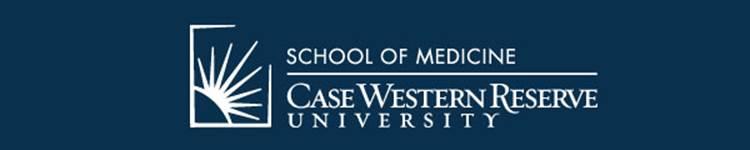 The Office of Diversity and Inclusive Excellence Heightening Awareness and Building Sense of Community  irtVirtual Inclusive Talks and Lecture Series2021 SUMMER VITALSHealth Disparities and Effects of COVID-19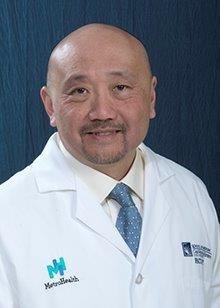 Dr. Ben Li, Edward G. Mansour Professor of Surgical OncologyCase Western Reserve UniversityMedical Director, MetroHealth Cancer Center"The Asian American and Pacific Islander Experiences of Racism during COVID-19" Tuesday, June 29, 2021 7:00am to 7:45amRSVP (Ctrl + Left Click to follow link)Join Zoom MeetingID: 95037739475
Passcode: 151233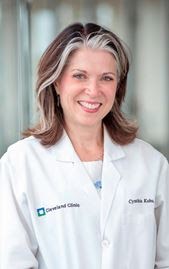 Dr. Cynthia Kubu, Professor of Neurology,  Cleveland Clinic Lerner College of Medicine, Case Western Reserve University and Interim Vice Dean of Faculty, School of Medicine"The Effects of COVID-19 on Women in the Academy" Wednesday, July 21, 2021 5:00pm -5:45pmRSVP(Ctrl + Left Click to follow link)Join Zoom MeetingID: 93116094238
Passcode: 619196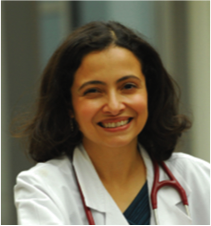 Dr. Monica Vela, Associate Dean of Multicultural Affairs, Pritzker School of Medicine, Associate Vice Chair for Diversity, and Inclusion, Department of Medicine, University of Chicago"Health Disparities in Latinx and COVID-19” Wednesday, August 25, 202112:00pm-12:45pmRSVP(Ctrl + Left Click to follow link)Join Zoom MeetingID: 94714900001
Passcode: 274998Tina Lining, Director of Diversity, and Inclusive Excellence, tar5@case.edu